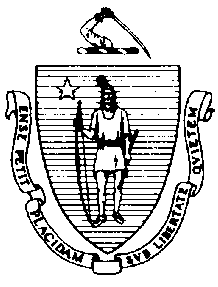 The Executive Office of Health and Human ServicesDepartment of Public HealthBureau of Environmental HealthCommunity Sanitation Program250 Washington Street, Boston, MA 02108-4619Phone: 617-624-5757 Fax: 617-624-5777TTY: 617-624-5286February 26, 2016Osvaldo Vidal, SuperintendentSouza-Baranowski Correctional CenterP.O. Box 8000Shirley, MA 01464Re: Facility Inspection – Souza-Baranowski Correctional Center, ShirleyDear Superintendent Vidal:In accordance with M.G.L. c. 111, §§ 5, 20, and 21, as well as Massachusetts Department of Public Health (Department) Regulations 105 CMR 451.000: Minimum Health and Sanitation Standards and Inspection Procedures for Correctional Facilities; 105 CMR 480.000: Minimum Requirements for the Management of Medical or Biological Waste (State Sanitary Code, Chapter VIII); 105 CMR 590.000: Minimum Sanitation Standards for Food Establishments (State Sanitary Code Chapter X); the 1999 Food Code; 105 CMR 520.000 Labeling; and 105 CMR 205.000 Minimum Standards Governing Medical Records and the Conduct of Physical Examinations in Correctional Facilities; I conducted an inspection of the Souza-Baranowski Correctional Center on February 10, 11, and 12, 2016 accompanied by Jeff Bussiere, EHSO and John Pelletier, EHSO. Violations noted during the inspection are listed below including 102 repeat violations:HEALTH AND SAFETY VIOLATIONS(* indicates conditions documented on previous inspection reports)ENTRANCE AREA
Bubbler105 CMR 451.353*		Interior Maintenance: Water sprays out of bubblerFemale Bathroom # A1-10 	No Violations NotedMale Bathroom # A1-9No Violations NotedJanitor’s Closet # A1-11105 CMR 451.353*	Interior Maintenance: Ceiling dirtyReception AreaNo Violations Noted1st FloorFemale Bathroom # A1-31105 CMR 451.123*	Maintenance: Ceiling vent dustyJanitor’s Closet # A1-43105 CMR 451.353*	Interior Maintenance: Ceiling vent dustyMale Locker Room # A1-32 105 CMR 451.123*		Maintenance: Ceiling vent dustyADMINISTRATION AREA # A2-62nd FloorKitchenette	No Violations NotedFemale Bathroom # A2-22	Unable to Inspect – OccupiedMale Bathroom # A2-21	No Violations NotedFemale Locker Room # A-44	No Violations NotedHallway Bubbler	No Violations NotedMale Bathroom # A2–48	No Violations NotedWeight Room # A2-37105 CMR 451.353*	Interior Maintenance: Weight bench pad damagedOUTER CONTROL # A1-16General Bathroom # A1-17	No Violations NotedVISITING AREA
Control Area	No Violations NotedNon-Contact Visiting Area # B1-22	No Violations NotedContact Area	No Violations NotedBathrooms105 CMR 451.123	Maintenance: Ceiling vent dustyJanitor’s Closet # B1-12	Unable to Inspect – LockedINNER CONTROL # B1-1B	No Violations NotedBathroom # B1-39105 CMR 451.123	Maintenance: Handwash sink basin dirtyOPERATIONS AREAFemale Bathroom # B1-48	No Violations NotedMale Bathroom # B-49	No Violations NotedJanitor’s Closet # B1-43	No Violations NotedKitchenette	No Violations NotedJanitor’s Closet # B1-15	No Violations NotedMAIN KITCHENInmate Dining Area	No Violations NotedTray Washing RoomFC 6-501.11*	Maintenance and Operation; Repairing: Facility not in good repair, floor damagedFC 6-301.14*	Numbers and Capacity; Handwashing Facilities: No handwashing signage located at 	handwashing sinkNorth Side ServingFC 6-301.11*	Numbers and Capacity; Handwashing Facilities: No soap at handwash sinkFC 4-501.114(C)(2)	Maintenance and Operation; Equipment: Quaternary ammonium solution lower than the manufacturers recommended concentration FC 6-301.14	Numbers and Capacity; Handwashing Facilities: No handwashing signage located at handwashing sinkSouth Side Serving	No Violations NotedPot Washing AreaFC 6-501.11*	Maintenance and Operation; Repairing: Facility not in good repair, wall paint peelingFC 6-501.11	Maintenance and Operation; Repairing: Facility not in good repair, floor dirty under tableFC 4-501.114(C)(2)	Maintenance and Operation; Equipment: Quaternary ammonium solution greater than the manufacturers recommended concentrationKitchen Cook AreaFC 5-205.15(B)	Plumbing System, Operations and Maintenance: Plumbing system not maintained in 	good repair, 2-bay sink leakingFC 4-601.11(A)	Cleaning of Equipment and Utensils, Objective: Food contact surface dirty, potato machine drain filled with debrisBakeryFC 6-301.14*	Numbers and Capacity; Handwashing Facilities: No handwashing signage located at 	handwashing sinkFC 4-501.114(C)(2)	Maintenance and Operation; Equipment: Quaternary ammonium solution (1 of 2) greater than the manufacturers recommended concentrationFC 4-501.114(C)(2)	Maintenance and Operation; Equipment: Quaternary ammonium solution (2 of 2) lower than the manufacturers recommended concentrationDry Storage for Kitchen # C1-66	No Violations NotedMeat Cooler # C1-64	No Violations NotedProduce Cooler # C1-63FC 6-501.12(A)	Maintenance and Operation; Cleaning: Facility not properly cleaned, standing water on floorFC 4-501.11(B)	Maintenance and Operation, Equipment: Equipment components not maintained in a state of good repair, floor paneling looseLeft Over Cooler # C1-67FC 3-302.11(A)(4)	Preventing Food and Ingredient Contamination: Preventing cross contamination, food 	not appropriately coveredFC 3-304.12(A)	Preventing Contamination from Utensils: Service utensils handle stored below the 	food and container lineDairy Cooler # C1-62 	No Violations NotedGeneral Station	No Violations Noted Office # C1-49FC 4-903.11(A)(2)	Protection of Clean Items, Storing: Single-service items not protected from 	contamination, utensils not stored with handles upOffice # C1-52	No Violations NotedJanitor’s Closet # C1-51	No Violations NotedStaff Bathroom/Locker Room # C1-55	No Violations NotedInmate Bathroom # C-59	Unable to Inspect – OccupiedInmate Bathroom	Unable to Inspect - OccupiedIce MachineFC 4-602.11(E)(4)(b)*	Cleaning of Equipment and Utensils, Frequency: Mold growth observed on interior	surfaces of ice machineOfficer Station	No Violations NotedINSIDE WAREHOUSEDry Goods # DG-71	No Violations NotedChemical Storage # DG-67	No Violations NotedFreezer # DG-69	No Violations NotedRoom # DG-68 Freezer Area	No Violations NotedSatellite KitchenFC 4-903.11(A)(2)*	Protection of Clean Items, Storing: Single-service items not protected from 	contamination, utensils not stored with handles upFC 5-205.11(B)	Plumbing System, Operations and Maintenance: Handwashing sink used for an unapproved purpose, food debris in handwash sink basinFC 6-301.12	Numbers and Capacity; Handwashing Facilities: No hand drying method available at handwashing sinkCULINARY # D1-36Dry Goods # D1-41	No Violations NotedKitchenFC 4-501.114(C)(2)	Maintenance and Operation; Equipment: Quaternary ammonium solution greater than the manufacturers recommended concentrationJanitor’s Closet # DG-44	No Violations NotedDishwasher Area # DG-37FC 6-301.14*	Numbers and Capacity; Handwashing Facilities: No handwashing signage located at 	handwashing sinkServing Line # D1-36AFC 6-301.14*	Numbers and Capacity; Handwashing Facilities: No handwashing signage located at 	handwashing sinkFC 4-501.11(A)*	Maintenance and Operation, Equipment: Equipment not maintained in a state of good repair, ice build-up in freezer FC 4-602.13*	Cleaning of Equipment and Utensils, Frequency: Nonfood-Contact Surfaces dirty, freezer interior dirtyStaff Dining Area # D1-25	No Violations NotedMale Staff Locker Room # D1-27	No Violations NotedFemale Staff Locker Room # D1-31	No Violations NotedJanitor’s Closet # D1-26	No Violations NotedGYM AREA # D1-15Control	No Violations NotedJanitor’s Closet # D1-24105 CMR 451.353	Interior Maintenance: Debris in slop sinkInmate Bathroom # D1-23	No Violations NotedSOUTH GYM # D1-17Bubbler	No Violations NotedRoom # D1-21	No Violations NotedJanitor’s Closet # D1-22	No Violations NotedStaff Office # D1-19	No Violations NotedRoom # D1-20	No Violations NotedRoom # D1-21	No Violations NotedNORTH GYM # D1-13Bubbler105 CMR 451.353*	Interior Maintenance: Excessive water pressureStorage Room # D1-14	No Violations NotedWEIGHT ROOM # D1-11Bubbler	No Violations NotedExercise Equipment105 CMR 451.353	Interior Maintenance: Exercise equipment padding damagedLAUNDRY # D1-5ALaundry Machines	No Violations NotedInmate Bathroom # D1-7	No Violations NotedStaff Bathroom # D1-9 	No Violations NotedSupply # D1-5B	No Violations NotedOffice # D1-8	No Violations NotedJanitor’s Closet # D1-46	No Violations NotedBARBER SHOP/VOC EDOffice # C1-40	No Violations NotedFemale Bathroom # C1-37	Unable to Inspect – OccupiedMale Bathroom # C1-38105 CMR 451.110(A)		Hygiene Supplies at Toilet and Handwash Sink: No paper towels at handwash sinkOffice # C1-40FC 4-601.11(c)			Cleaning of Equipment and Utensils, Objective: Non-food contact surface dirty,refrigerator interior dirtyFC 4-903.11(A)(2)	Protection of Clean Items, Storing: Single-service items not protected from contamination, utensils not stored with handles upComputer Room # C1-34	No Violations NotedBarber Shop # C1-27	No Violations NotedTrades # C1-21	Unable to Inspect – Not in UseJanitor’s Closet # C1-25	No Violations NotedInmate Bathroom # C1-26	No Violations NotedStorage Room # C1-29	No Violations NotedChemical Storage # C1-31	No Violations NotedR.T.U. CLASSROOMS # C1-35105 CMR 451.123*	Maintenance: Handwash sink dirtyTRAINING ROOM # C1-6	No Violations NotedJanitor’s Closet # C1-9105 CMR 451.353*	Interior Maintenance: Ceiling vent dustyOffice # C1-8	No Violations NotedInmate Bathroom # C1-11	No Violations NotedStaff Bathroom # C1-10	No Violations NotedBOOKING/PROPERTY # D6-74ARoom # DG-24	No Violations NotedFemale Bathroom # DG-60	No Violations NotedMale Bathroom # DG-59	No Violations NotedJanitor’s Closet # DG-62	No Violations NotedControl	No Violations NotedCell # DG-64	No Violations NotedCell # DG-32	No Violations NotedProcessing	No Violations NotedCell # DG-63	No Violations NotedGroup Holding # DG-65	No Violations NotedAdm. 1 # DG-34	No Violations NotedProtocol Room # DG-50105 CMR 205.103(A)	Examinations to be Conducted in Privacy: Handwash sink not equipped with non-hand operable controlsStorage # DG-51	No Violations NotedStorage # DG-53	No Violations NotedBreak Area # DG-36	No Violations NotedLaundry Room # DG-39	No Violations NotedAdm. 2 # DG-41	No Violations NotedAdm. 3 # DG-42	No Violations NotedRoom # DG-37	No Violations NotedRoom # DG 38	No Violations NotedLaundry # D6-40 	No Violations NotedStaff Break Room # DG-36	No Violations NotedProperty Room Annex # DG-43 	No Violations NotedRoom # DG-44A	No Violations NotedProperty Room # DG-46 	No Violations NotedRoom # DG-45	No Violations NotedFemale Staff Bathroom # DG-48	No Violations NotedMale Bathroom # DG-49	No Violations NotedJanitor’s Closet # DG-47	No Violations NotedTRASH DOCK # DG-22BHallway Area105 CMR 451.353	Interior Maintenance: Debris on floorCan Storage Area # DG-26	No Violations NotedRefrigerated Garbage # DG-25105 CMR 451.353*	Interior Maintenance: Noxious odor presentDumpster Area	No Violations NotedINDUSTRIES # CG-10
	Unable to Inspect – ClosedMAINTENANCE # CG-13Female Bathroom/Locker # CG-25	No Violations NotedMale Bathroom/Locker # CG-24	No Violations NotedElectrical Room # CG-18	No Violations NotedBubbler	No Violations NotedElectrician’s Office # C6-23	No Violations NotedJanitor’s Closet	No Violations NotedRECORDS AND CLASSIFICATION # C2-14ACommon Area		No Violations NotedMale Bathroom # C2-42	No Violations NotedFemale Bathroom # C2-41	No Violations NotedJanitor’s Closet # C2-35	No Violations NotedBreak Room # C2-49	No Violations NotedSPECTRUM # C2-15CMale Bathroom # C2-27	No Violations NotedFemale Bathroom # C2-26	No Violations NotedInmate Bathroom # C2-25	No Violations NotedJanitor’s Closet # C2-24	No Violations NotedSCHOOL/LIBRARY # C2-84Classroom # C2-84	No Violations NotedClassroom # C2-79	No Violations NotedFemale Bathroom # C2-76	No Violations NotedMale Bathroom # C2-77	No Violations NotedRoom # C2-72	No Violations NotedInmate Bathroom # C2-75	No Violations NotedRoom # C2-66	No Violations NotedInmate Bathroom # C2-64	No Violations NotedJanitor’s Closet # C2-65	No Violations NotedInmate Bathroom # C2-66	No Violations NotedStaff Room # C2-62	No Violations NotedRoom # C2-63	No Violations NotedLibrary # C2-67A	No Violations NotedRoom # C2-74	No Violations NotedH.S.U.H.S.U. OUTPATIENTTrauma Room # B2-15No Violations NotedBoss Chair # B2-41No Violations NotedWaiting Area # B2-36No Violations NotedStaff Bathroom # B2-90No Violations Noted Dental Room # B2-5Unable to Inspect – LockedExam Room # B2-26No Violations NotedExam Room # B2-25No Violations NotedExam Room # B2-23No Violations NotedExam Room # B2-22No Violations NotedOptometry Exam Room # B2-21Unable to Inspect – OccupiedExam Room # B2-20No Violations NotedInmate Bathroom # B2-17No Violations NotedPT Room # B2-30No Violations NotedX-ray Room # B2-10No Violations NotedHolding Room # B2-2Unable to Inspect – OccupiedHolding Room # B2-3Unable to Inspect – OccupiedOffice # B2-19No Violations NotedOffice # B2-4No Violations NotedCloset # B2-18No Violations NotedOffice # B2-13No Violations NotedH.S.U. INPATIENTJanitor’s Closet # B2-64No Violations NotedIsolation Pod # B2-83No Violations NotedIsolation Room # B2-84Unable to Inspect – OccupiedIsolation Room # B2-85Unable to Inspect – OccupiedCell # B2-78Unable to Inspect – OccupiedCell # B2-77Unable to Inspect – OccupiedCell # B2-76Unable to Inspect – OccupiedCell # B2-92Unable to Inspect – OccupiedCell # B2-88Unable to Inspect – OccupiedCell # B2-87Unable to Inspect – OccupiedCell # B2-86Unable to Inspect – OccupiedShower # B2-62No Violations NotedShower # B2-63No Violations NotedCell # B2-68No Violations NotedCell # B2-67No Violations NotedCell # B2-66No Violations NotedCell # B2-75No Violations NotedCell # B2-74No Violations NotedCell # B2-73No Violations NotedCell # B2-72No Violations NotedJanitor’s Room # B2-50No Violations NotedIsolation Pod # B2-69No Violations NotedIsolation Room # B2-70No Violations NotedIsolation Room # B2-71No Violations NotedOffice # B2-49No Violations NotedStorage # B2-50No Violations NotedStorage # B2-59No Violations NotedKitchen Area # B2-81ANo Violations NotedStaff Restroom # B2-60No Violations NotedOffice # B2-57No Violations NotedShower # B2-61No Violations NotedMedical Supplies # B2-58No Violations NotedStorage # B2-56No Violations NotedStorage # B2-16No Violations NotedBio-Hazard # B2-80No Violations NotedStorage # B2-79No Violations NotedMEDICAL OFFICE AREAOffice # B2-48No Violations NotedBreak Room # B2-8No Violations NotedPharmacy # B2-31No Violations NotedConference Room # B2-52No Violations NotedMedical Records # B2-53No Violations NotedElectrical Room # B2-47No Violations NotedOffice # B2-46No Violations NotedOffice # B2-45No Violations NotedOffice # B2-43No Violations NotedJanitor # B2-91105 CMR 451.353		Interior Maintenance: Wall damaged behind slop sinkOffice # B2-42No Violations NotedOffice # B2-40No Violations NotedMale Bathroom # B2-32No Violations NotedFemale Bathroom # B2-33No Violations NotedOffice # B2-39No Violations NotedOffice # B2-24No Violations NotedCHAPEL # C2-9Inmate Bathroom # C2-8No Violations NotedStorage Closet # C2-7	No Violations NotedOffice # C2-90No Violations NotedCatholic Church # C2-9No Violations NotedMOSQUE # C2-87No Violations NotedInmate Bathroom No Violations NotedRoom # C2-6	No Violations NotedRoom # C2-10	Unable to Inspect – OccupiedPrayer Area # C2-88	No Violations NotedNORTH STP # M-F2-19  105 CMR 451.320*	Cell Size: Inadequate floor space in all cellsMale Bathroom # F2-21	No Violations NotedFemale Bathroom # F2-20	No Violations NotedJanitor’s Closet # F2-19	No Violations NotedKitchen Area # F2-8	No Violations NotedStaff Bathroom # F2-24	No Violations NotedCONTROL # F2-16105 CMR 451.353*	Interior Maintenance: Floor tiles damagedStaff Bathroom in Control # F2-17	No Violations NotedRecreation Deck # F2-10A105 CMR 451.350	Structural Maintenance: Ice on walkwayStorage # F2-26	Unable to Inspect – LockedCell Block M2-106 and 107Cells	No Violations NotedShowers # M3 & S1-S8105 CMR 451.123	Maintenance: Debris on floor in shower # S1 and S4NORTH S.T.P. # F2-L100	Unable to Inspect – ClosedL2-M2 POD # F1-20A105 CMR 451.320*	Cell Size: Inadequate floor space in all cellsNurse Protocol Room # F1-24	No Violations NotedMale Bathroom	No Violations NotedFemale Bathroom	No Violations NotedRoom # F1-28	No Violations NotedNurse’s Station # F1-24	No Violations NotedL2 CELL BLOCK # F1-L111105 CMR 451.320*	Cell Size: Inadequate floor space in all cellsStorage # F1-L100	No Violations NotedJanitor’s Closet	No Violations NotedStaff Bathroom	No Violations NotedRecreation Deck105 CMR 451.350	Structural Maintenance: Ice on walkwayStorage # F1-107	No Violations NotedBubbler	No Violations NotedCells	No Violations NotedShowers105 CMR 451.123*	Maintenance: Wall paint peeling in shower # 4, 5, 6, and 8105 CMR 451.123	Maintenance: Wall paint peeling in shower # 1M2 CELL BLOCK # F1-M111	Unable to Inspect – Closed N2-P2 POD # F1-8Unit TeamRoom # F1-12	No Violations NotedFemale Bathroom # F1-16	No Violations NotedMale Bathroom # F1-15	No Violations NotedNurse’s Station # F1-9	No Violations NotedN2 CELL BLOCK # F1-N111105 CMR 451.320*	Cell Size: Inadequate floor space in all cellsStorage # F1-107	No Violations NotedStorage # F1-N100	No Violations NotedJanitor’s Closet # F1-10	No Violations NotedStaff Bathroom # F1-106	No Violations NotedStaff Work Station	No Violations NotedCommon Counter	No Violations NotedRecreation Deck 	No Violations NotedBubbler	No Violations Noted Cells	No Violations NotedShowers # S1-8105 CMR 451.123*	Maintenance: Wall paint peeling in shower # 3, 4, 5, 6, 7, and 8P2 CELL BLOCK # F1-P111105 CMR 451.320*	Cell Size: Inadequate floor space in all cellsStorage # F1-13 	No Violations NotedStorage # F1-P100	No Violations NotedStaff Work Station	No Violations Noted Janitor’s Closet # F1-105	No Violations NotedStaff Bathroom # F1-106 	No Violations NotedCommon Counter	No Violations NotedRecreation Deck 	No Violations NotedBubbler	No Violations NotedCells	No Violations NotedShowers # P2 & S1-8105 CMR 451.123*	Maintenance: Wall paint peeling in shower # 1-8L1-M1 PODUnit Team # FG-23	No Violations Noted Female Bathroom # FG-31	No Violations NotedMale Bathroom # FG-30 	No Violations NotedOffice # FG-27	No Violations NotedStorage # FG-28	No Violations NotedNurse’s Station # FG-24	No Violations NotedJanitor’s Closet # FG-22 	No Violations NotedL1 CELL BLOCK # FG-20A105 CMR 451.320*	Cell Size: Inadequate floor space in all cellsStorage Room # FG-L100	No Violations NotedJanitor’s Closet # FG-105105 CMR 451.353	Interior Maintenance: Slop sink drain cloggedStaff Bathroom # FG-L106105 CMR 451.123*	Maintenance: Floor damagedStaff Work Station	No Violations NotedCommon Counter	No Violations NotedRecreation Deck 	No Violations NotedBubbler	No Violations NotedCells	No Violations NotedShowers105 CMR 451.123*	Maintenance: Paint peeling in shower # 1-8105 CMR 451.123*	Maintenance: Shower seat damaged in shower # 6M1 CELL BLOCK # FG-M111105 CMR 451.320*	Cell Size: Inadequate floor space in all cellsStorage # FG-M100	No Violations NotedJanitor’s Closet # FG-M105	No Violations NotedStaff Bathroom # FG-M106 	No Violations NotedCommon Sink Counter	No Violations NotedRecreation Deck 	No Violations NotedBubbler	No Violations NotedCells	No Violations NotedShowers # M1 & S1-8105 CMR 451.123*	Maintenance: Wall paint peeling in shower # 1-8105 CMR 451.123*	Maintenance: Wall dirty in shower # 3105 CMR 451.123	Maintenance: Hole in ceiling in shower # 5105 CMR 451.123	Maintenance: Ceiling paint peeling in shower # 1 and 2N1-P1 PODFemale Bathroom # G-16	No Violations NotedMale Bathroom # G-15	No Violations NotedNurse’s Station # G-9	No Violations NotedOffice # G-12	No Violations NotedJanitor’s Closet # G-7	Unable to Inspect – LockedN1 CELL BLOCK # FG-N111105 CMR 451.320*	Cell Size: Inadequate floor space in all cellsStorage # FG-N105	No Violations NotedJanitor’s Closet # FG-N105	No Violations NotedStaff Bathroom	No Violations NotedCommon Counter 	No Violations NotedRecreation Deck 	No Violations NotedBubbler	No Violations NotedCells	No Violations NotedShowers # S1-8105 CMR 451.123*	Maintenance: Paint peeling in shower # 1, 2, 7, and 8105 CMR 451.123	Maintenance: Mold-like substance on wall in shower # 3105 CMR 451.123	Maintenance: Mold-like substance on floor in shower # 5 and 7105 CMR 451.123	Maintenance: Ceiling paint peeling in shower # 7P1 CELL BLOCK # FG-P111105 CMR 451.320*	Cell Size: Inadequate floor space in all cellsStorage # FG-P100	No Violations NotedJanitor’s Closet # FG-P105	No Violations NotedStaff Bathroom # FG-P106 	No Violations NotedCommon Counter	No Violations NotedRecreation Deck 	No Violations NotedBubbler	No Violations NotedCells	No Violations NotedShowers105 CMR 451.123*	Maintenance: Wall paint peeling in shower # 1-8105 CMR 451.123	Maintenance: Mold-like substance on wall in shower # 4105 CMR 451.123	Maintenance: Mold-like substance on floor in shower # 4105 CMR 451.123	Maintenance: Floor paint peeling in shower # 7 and 8SOUTH S.M.U. POD AND CONTROLRecreation Deck	No Violations NotedMale Bathroom # E2-20	No Violations NotedFemale Bathroom # E2-21	No Violations NotedStorage # E2-6	No Violations NotedJanitor’s Closet # E2-19	No Violations NotedKitchen # E2-8	No Violations NotedVisitor’s Bathroom # E-24	No Violations NotedProtocol Room 	No Violations NotedCells # E2-J106 Side	No Violations NotedCells # E2-J107 Side	No Violations NotedShowers # S1-8105 CMR 451.123	Maintenance: Debris on floor in shower # 4Janitor’s Closet 	No Violations NotedSOUTH S.M.U. # KE2-10BControl # E2-16105 CMR 451.353*	Interior Maintenance: Floor tiles damagedRecreation Decks (2)	No Violations Noted Janitor’s Closet # E2-K103	No Violations NotedNurse’s Station # E1-5	No Violations NotedCells 	No Violations NotedShowers # K3 & S1-4	No Violations Noted# G2-H2 POD SouthJanitor’s Closet # E1-7	No Violations NotedMale Bathroom # E1-15	No Violations NotedFemale Bathroom # E1-16	No Violations NotedOffice 	No Violations NotedNurse’s Station # E1-9	No Violations NotedG2 CELL BLOCK # G111 105 CMR 451.320*	Cell Size: Inadequate floor space in all cellsStorage	No Violations NotedJanitor’s Closet # E1-G105105 CMR 451.353	Interior Maintenance: Slop sink drain cloggedStaff Bathroom	No Violations NotedCommon Counter	No Violations NotedRecreation Deck 	No Violations NotedBubbler	No Violations NotedCells	No Violations NotedShowers # G2-S1-8105 CMR 451.123*	Maintenance: Debris on floor in shower # 1, 2, and 3105 CMR 451.123	Maintenance: Wall dirty in shower # 1H2 CELL BLOCK # E1-H111105 CMR 451.320*	Cell Size: Inadequate floor space in all cellsStorage # E1-4100	No Violations NotedJanitor’s Closet # E1-H105	No Violations NotedStaff Bathroom # E1-H106	No Violations NotedCommon Counter	No Violations NotedRecreation Deck 	No Violations NotedBubbler	No Violations NotedCells	No Violations NotedShowers # H2 & S1-6105 CMR 451.123	Maintenance: Soap scum on floor in shower # 7 and 8J2-K2 POD # E1-5111Female Bathrooms # E1-30	No Violations NotedCommon Hallway near # E1-25105 CMR 451.346*	Safe Wiring: Use of extension cord as temporary wiring, cord running through doorwayMale Bathroom # E1-31	No Violations NotedJanitor Closet # E1-22	No Violations NotedNurse’s Station 	No Violations NotedJ2 CELL BLOCK	Unable to Inspect – ClosedK2 CELL BLOCK # E1-K1105 CMR 451.320*	Cell Size: Inadequate floor space in all cellsJanitor’s Closet # E1-22	No Violations NotedControl	No Violations NotedCommon Area	No Violations NotedStorage # E1-K100	No Violations NotedJanitor’s Closet # E1-K105	No Violations NotedStaff Bathroom 	No Violations NotedCommon Counter	No Violations NotedRecreation Deck 105 CMR 451.350	Structural Maintenance: Ice on walkwayBubbler	No Violations NotedCells	No Violations NotedShowers # K2 & S1-6	No Violations NotedG1-H1 POD # EG-6AJanitor’s Closet # EG-7	No Violations NotedMale Bathroom # EG-15	No Violations NotedFemale Bathroom # EG-16	No Violations NotedOffice # EG-6	No Violations NotedOffice # EG-12	No Violations NotedNurse’s Station # EG-9	No Violations NotedG1 CELL BLOCK # EG-G111105 CMR 451.320*	Cell Size: Inadequate floor space in all cellsStorage # G100	No Violations NotedJanitor’s Closet # G105	No Violations NotedStaff Bathroom # EG-G106 	No Violations NotedCommon Counter 	No Violations NotedRecreation Deck 	No Violations NotedBubbler	No Violations NotedCells	No Violations NotedShowers105 CMR 451.123*	Maintenance: Walls paint peeling in shower # 4, 7, and 8H1 CELL BLOCK # G6-H111105 CMR 451.320*	Cell Size: Inadequate floor space in all cellsStorage # E6-H100	No Violations NotedJanitor’s Closet # E6-H105105 CMR 451.353*	Interior Maintenance: Debris in slop sinkStaff Bathroom 	No Violations NotedStaff Work Station	No Violations NotedCommon Counter105 CMR 451.353	Interior Maintenance: Counter surface damagedRecreation Deck 	No Violations NotedBubbler	No Violations NotedCells	No Violations NotedShowers # H1 & S1-8	No Violations NotedJ1-K1 POD # EG-21AMale Bathroom # EG-31	No Violations NotedFemale Bathroom # EG-30	No Violations NotedOffices # EG-25	No Violations NotedNurse’s Station # E6-24	No Violations NotedJ1 CELL BLOCK # EG-J111105 CMR 451.320*	Cell Size: Inadequate floor space in all cellsStorage # EG-J100	No Violations NotedJanitor’s Closet # EG-J105	No Violations NotedStaff Bathroom # EG-J106	No Violations NotedCommon Counter	No Violations NotedRecreation Deck	No Violations NotedBubbler	No Violations NotedCells 	No Violations NotedShowers105 CMR 451.123*	Maintenance: Floor dirty in shower # 6 and 7K1 CELL BLOCK # EG-K111105 CMR 451.320*	Cell Size: Inadequate floor space in all cellsControl Area	No Violations NotedStorage # EG-K100	No Violations NotedJanitor’s Closet # EG-K105	No Violations NotedStaff Bathroom # EG-K106 	No Violations NotedCommon Counter 	No Violations NotedRecreation Deck 	No Violations NotedBubbler	No Violations NotedCells 	No Violations NotedShowers	No Violations NotedOUTSIDE WAREHOUSERefrigerator with FreezerFC 6-501.11*	Maintenance and Operation; Repairing: Facility not in good repair, door frame	damagedFC 4-501.11(A)	Maintenance and Operation, Equipment:  Equipment not maintained in a state of good repair, door threshold damagedFreezer	No Violations NotedJanitor’s Closet 105 CMR 451.130	Plumbing: Plumbing not maintained in good repair, slop sink drain cover looseBathroom/Office 105 CMR 451.123*	Maintenance: Ceiling vent dustyRoom # WH-6	No Violations NotedObservations and Recommendations The inmate population was 1018 at the time of inspection.At the time of inspection, it was recommended that the EHSO review the cleaning agent distribution system at the facility to ensure appropriate chemicals are being received (i.e. shower cleaner).The Department requests you contact the Radiation Control Program for an updated certificate and post conspicuously in areas where X-Ray machines are used.This facility does not comply with the Department’s Regulations cited above. In accordance with 105 CMR 451.404, please submit a plan of correction within 10 working days of receipt of this notice, indicating the specific corrective steps to be taken, a timetable for such steps, and the date by which correction will be achieved. The plan should be signed by the Superintendent or Administrator and submitted to my attention, at the address listed above.To review the specific regulatory requirements please visit our website at www.mass.gov/dph/dcs and click on "Correctional Facilities" (available in both PDF and RTF formats).To review the Food Establishment regulations please visit the Food Protection website at www.mass.gov/dph/fpp and click on “Food Protection Regulations”. Then under “Retail” click “105 CMR 590.000 - State Sanitary Code Chapter X – Minimum Sanitation Standards for Food Establishments” and “1999 Food Code”.To review the Labeling regulations please visit the Food Protection website at www.mass.gov/dph/fpp and click on “Food Protection Regulations”. Then under “General Food Regulations” click “105 CMR 520.000: Labeling.” This inspection report is signed and certified under the pains and penalties of perjury.Sincerely,Jonathan BrownEnvironmental Health Inspector, CSP, BEHcc:	Jan Sullivan, Acting Director, BEH	Steven Hughes, Director, CSP, BEHJay Youmans, Director of Government AffairsMarylou Sudders, Secretary, Executive Office of Health and Human Services Carol Higgins O’Brien, Commissioner, DOC	Sergeant Jeffery Bussiere, EHSOJames Garreffi, RS, CHO, Director, Nashoba Associated Boards of Health	Clerk, Massachusetts House of Representatives	Clerk, Massachusetts Senate	Daniel Bennett, Secretary, EOPSSJennifer Gaffney, Director, Policy Development and Compliance UnitCHARLES D. BAKERGovernorKARYN E. POLITOLieutenant Governor